Список учащихся, выполнивших нормативы ГТО2016 год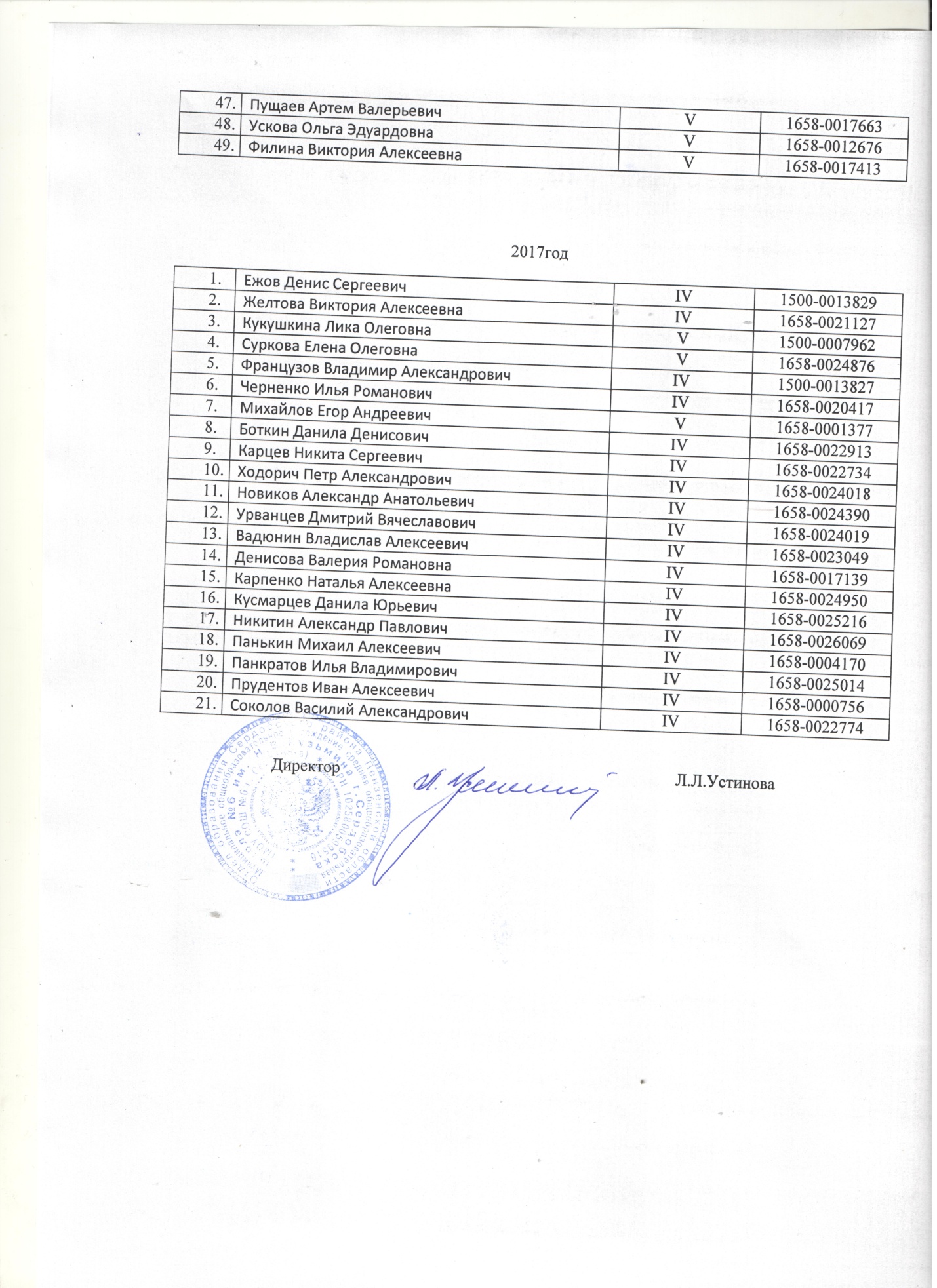 №п/пФИО учащегосяВозрастная ступеньID-номерИсаева Кира ОлеговнаIII1658-0023068Захарова Ксения АлексеевнаII1658-0021655Кошкарева Алина АлександровнаIII1658-019691Новизов Дмитрий СергеевичIII1658-0041130Протасов Евгений ВладимировичIII1658-0017679Королев Артем Евгеньевич III1658-0024728Зотов Максим АлександровичIII1658-0019962Голубина Юлия ВладимировнаIII1658-0020608Акимова Виктория СергеевнаIII1658-0021112Варламов Владислав СергеевичIII1658-0016925Горшенин Владислав ВитальевичIII1658-0020520Карцев Максим АлексеевичIII1658-0018125Рябухин Александр АндреевичIII1658-0019891Шевцов Павел АлексеевичIII1658-0020458Фурочкин Михаил АлександровичIII1658-0020353Денисова Валерия РомановнаIV1658-0017139Карпенко Наталья АлексеевнаIV1658-0024950Кусмарцев Данила ЮрьевичIV1658-0025216Никитин Александр ПавловичIV1658-0026069Панькин Михаил АлексеевичIV1658-0004170Панкратов Илья ВладимировичIV1658-0025014Прудентов Иван АлексеевичIV1658-0000756Соколов Василий АлександровичIV1658-0022774Кусмарцева Анастасия ЮрьевнаIV1658-0022431Чернова Дарья АлексеевнаIV1658-0026400Ежов Денис СергеевичIV1500-0013829Желтова Виктория АлексеевнаIV1658-0021127Кукушкина Лика ОлеговнаV1500-0007962Суркова Елена ОлеговнаV1658-0024876Французов Владимир АлександровичIV1500-0013827Черненко Илья РомановичIV1658-0020417Михайлов Егор АндреевичV1658-0001377Боткин Данила ДенисовичIV1658-0022913Карцев Никита СергеевичIV1658-0022734Ходорич Петр АлександровичIV1658-0024018Новиков Александр АнатольевичIV1658-0024390Урванцев Дмитрий ВячеславовичIV1658-0024019Вадюнин Владислав АлексеевичIV1658-0023049Агафонов Артем АндреевичV1658-0017515Апаров Владислав АлексеевичV1658-0017350Афонский Андрей ЕвгеньевичV1658-0018624Кауфман Павел ВладимировичV1528-0016482Курдина Татьяна АлександровнаV1658-0017392Кязимова Кристина ЭйтибаровнаV1558-0017368Малькова Виктория АлексеевнаV1658-0019840Мельников Вадим АлексеевичV1658-0017463